 Vous êtes médaillé des championnats du monde ? Le maillot vous est offert (frais de livraison inclus) !Si vous avez le moindre doute, une question concernant votre commande ou si vous souhaitez passer une commande urgente ou en grande quantité, merci de prendre contact avec la Fédération.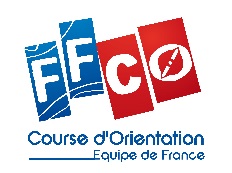 BON DE COMMANDEFFCO – 15 PASSAGE DES MAUXINS – 75019 PARIS – FRANCE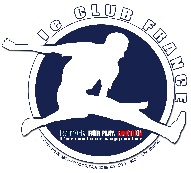 ADRESSE DE FACTURATIONADRESSE DE FACTURATIONADRESSE DE LIVRAISONADRESSE DE LIVRAISONN° de licence (si licencié FFCO) :      N° de licence (si licencié FFCO) :       Identique à l’adresse de facturation Identique à l’adresse de facturationNom :      Prénom :      Nom :      Prénom :      Adresse :      Adresse :      Adresse :      Adresse :      Code postal :      Ville :      Code postal :      Ville :      Pays :      Pays :      Pays :      Pays :      Téléphone :      Mobile :      Téléphone :      Mobile :      E-mail :      E-mail :      E-mail :      E-mail :      COMMANDETAILLESQUANTITÉPRIX UNITAIREPRIX TOTAL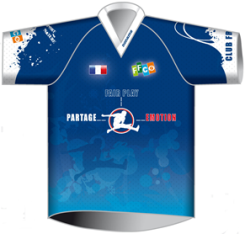 XXS30,00 €      €XS30,00 €      €S30,00 €      €M30,00 €      €L30,00 €      €XL30,00 €      €FRAIS DE LIVRAISONFRAIS DE LIVRAISONMODE DE PAIEMENTLivraison Colissimo +2J 1 maillot : 5,50 € 2 à 3 maillots : 6,30 € 4 maillots : 7,10 € 5 maillots : 7,75 € 6 à 11 maillots : 8,80 € 12 maillots : 10,05 €Livraison Chronopost +1J 1 à 12 maillots : 18,20 € Par chèqueÀ l’ordre de la FFCOMerci d’envoyer votre chèque, accompagné de votre bon de commande à l’adresse suivante :FFCO – 15 passage des Mauxins – 75019 PARIS Par virement bancaireN° IBAN : FR76-1027-8060-5000-0279-2654-163Plus de 12 maillots ? Contactez la Fédération.Plus de 12 maillots ? Contactez la Fédération. Par chèqueÀ l’ordre de la FFCOMerci d’envoyer votre chèque, accompagné de votre bon de commande à l’adresse suivante :FFCO – 15 passage des Mauxins – 75019 PARIS Par virement bancaireN° IBAN : FR76-1027-8060-5000-0279-2654-163MONTANT TOTALDE VOTRE COMMANDE(frais de livraison inclus)      €Merci de retourner votre bon de commande par courrier (accompagné de votre chèque) ou par e-mail.FEDERATION FRANÇAISE DE COURSE D’ORIENTATION15 passage des Mauxins – 75019 PARIS01 47 97 11 91 / communication@ffcorientation.fr